21 ديسمبر/كانون الأول 2020الأهالي/أولياء الأمور والطلاب الأعزاء،أعلنت حكومة أونتاريو اليوم أن المقاطعة ستنتقل إلى المنطقة الرمادية (الإقفال) يوم السبت 26 ديسمبر/كانون الأول لإبطاء انتشار كوفيد-19 بشكل أكبر. سيستمر الإقفال في تورونتو وباقي أجزاء أونتاريو الجنوبية لمدة 28 يوماً. كجزء من هذا الإعلان، قالت الحكومة أن جميع مدارس المرحلة الأساسية في جنوب أونتاريو، بما فيها المدارس التابعة لمجلس مدارس منطقة تورونتو، ستغلق أمام الطلاب حتى يوم الإثنين 11 يناير/كانون الثاني، بينما ستغلق جميع المدراس الثانوية أمام الطلاب حتى يوم الإثنين 25 يناير/كانون الثاني. في هذه الأثناء، ستنتقل جميع المدارس التي تتبع نظام التعلم بالحضور الشخصي إلى نظام التعلم عن بُعد، بينما ستستمر المدارس الافتراضية كالمعتاد.يُرجى الاطلاع أدناه على مزيد من المعلومات بخصوص الانتقال إلى التعلّم عن بُعد في المدارس التابعة لمجلس مدارس منطقة تورونتو.مدارس المرحلة الأساسيةمدارس الحضور الشخصي: سيتلقى الطلاب التعلم عن بُعد في المنزل من مدرّسهم المعتاد في المدرسة، وستتبع مدارس المرحلة الأساسية جدولها المدرسي المعتاد. فد تكون هناك حاجة في بعض الحالات إلى إجراء تعديلات طفيفة سيُبلّغ بها الأهالي يوم الإثنين 4 يناير/كانون الثاني.المدارس الافتراضية: ستستمر بالعمل كالمعتاد.المدارس الثانويةمدارس الحضور الشخصي: ستتبع المدارس الثانوية جدولاً معدّلا:ملاحظة: سيستمر إعطاء دروس الحصة الأولى من الساعة 8:45 صباحاً حتى 12:30 ظهراً وسيتضمن ذلك 150 دقيقة من التعلم المتزامن/عبر الإنترنت و75 دقيقة من العمل اللا متزامن/المستقل. سيبدأ المدرسون بالتعلم المتزامن عبر الإنترنت عند الساعة 8:45 صباحاً. الأوقات اللا متزامنة المقررة في الجدول أعلاه هي مثال عن كيفية جدولة الأوقات اللا متزامنة. سيعتمد المدرسون على تقديرهم المهني في تحديد كيفية جدولة الأوقات المتزامنة واللا متزامنة.المدارس الافتراضية: ستستمر بالعمل كالمعتاد.مدارس EdVance ومدارس البالغين النهاريةمدارس الحضور الشخصي: سيتبع طلاب مدارس البالغين النهارية وبرامج EdVance الجدول التالي عبر الإنترنت:تبقى أوقات البدء واستراحة الغداء نفسها لكل مدرسة.التعلّم الافتراضي: سيستمر بالعمل كالمعتاد.الجداول/المدارس البديلةمدارس الحضور الشخصي: بالنسبة للمدارس التي لا تستخدم الجدول المعدّل الذي وضعه مجلس المدارس (مثل البرامج - المدارس البديلة، المواقع التجمعيّة، برامج الدعم المكثّف، وما إلى ذلك) فإنها ستطبق جداول عن بُعد تضعها بنفسها.التعلّم الافتراضي: سيستمر بالعمل كالمعتاد.المواقع التجمعيّة للتعليم الخاصستطبّق المواقع التجمعيّة (المدرجة أدناه) جداول تعلّم عن بُعد تضعها بنفسها.المواقع التجمعيّة للمرحلة الأساسية: مدرسة بيفرلي، مدرسة لوسي مكورميك للكبار، مدرسة سينيكا، مدرسة سني فيو العامة للصغار والكبار، مدرسة باركلين العامة، مدرسة ويليام جيه مكورديك.المواقع الجمعيّة للمرحلة الثانوية: سنترال إيتوبيكو، مدرسة دروري الثانوية، فرانك أوك، مدرسة ميبل وود الثانوية، سير ويليام أوسلر، مدرسة يورك هامبر الثانوية.يُرجى ملاحظة أنه كجزء من جهود الحكومة لحماية الفئات الأكثر ضعفاً، ستقدم مجالس المدارس، عند الإمكان، دعماً شخصياً للطلاب ذوي الاحتياجات التعليمية الخاصة الذين لا يمكن توفير التعليم لهم عن بُعد حسب احتياجات الطالب. يُرجى التحدث مع مدير مدرسة طفلك إن كنت ترى أن هناك حاجة لذلك.برامج رعاية الطفل/الرعاية النهارية الممتدة:سيُسمح لجميع برامج رعاية الطفل، التي تقدم الخدمات للرضع والأطفال الدارجين والأطفال في سن ما قبل المدرسة، المتواجدة داخل المدارس التابعة لمجلس مدارس منطقة تورونتو، بفتح أبوابها خلال فترة الإقفال، ولكن يجب على الأهالي/أولياء الأمور التأكّد من التفاصيل لدى مشغّل دار رعاية الطفل. أثناء إغلاق المدارس، ستُغلق أيضاً جميع برامج الرعاية النهارية الممتدة وبرامج ما قبل وما بعد الدوام المدرسي في مجلس مدارس منطقة تورونتو.الخطوات التاليةرغم أن مجلس مدارس منطقة تورونتو قد وزع أكثر من 70,000 جهاز للطلاب هذه السنة، ندرك أنه لا يزال هناك بعض الطلاب الذين قد يحتاجون إلى جهاز في فترة التعلم عن بُعد هذه. في هذه الحالات، نحث العائلات على الاتصال بمدارسهم عندما تفتح مجدداً لترتيب الحصول على جهاز. يُرجى ملاحظة أن تقديم الأجهزة سيعتمد على توفرها وقد يستغرق توزيعها بعض الوقت.تأتي هذه الأخبار اليوم في وقت تقضي فيه جميع المدارس العطلة الشتوية، الأمر الذي يشكل تحدياً حيث إنني أعلم أنه قد تراود كثير منكم أسئلة حول الخطوات التالية. بالنسبة للمدراس التي تتطلب الحضور الشخصي، سيتصل المدرسون بالطلاب وأسرهم يوم الإثنين 4 يناير/كانون الثاني لتقديم مزيد من المعلومات وبدء، ما نتوقع أن تكون، العملية السريعة نسبياً للانتقال إلى نظام التعلّم عن بُعد. بالنسبة لطلاب المدراس الافتراضية، سيستمر التعلم كالمعتاد يوم الإثنين 4 يناير/كانون الثاني.رغم أن هذه الأخبار لم تكن مفاجئة، أدرك أنها ستكون صعبة على كثير منكم. أريد أن أؤكد لكم أننا تعلمنا الكثير عن نظام التعلّم عن بُعد خلال الأشهر التسعة الماضية ورغم أنه لا تزال هناك تحديات قد نواجهها، سندعم طلابنا وأسرهم لضمان سلاسة الانتقال قدر الإمكان.مع خالص التحية،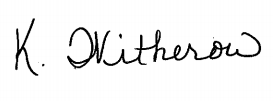 
كاثي ويذيرو Kathy Witherowالمديرة العامة المؤقتة للتعليم الوقتاليوم الأولاليوم الثانياليوم الثالثاليوم الرابع8:45 صباحاً – 10:00 صباحاًالمادة الأولىSynchronous (تعلّم متزامن)المادة الأولىSynchronous (تعلّم متزامن)المادة الثانيةSynchronous (تعلّم متزامن)المادة الثانيةSynchronous(تعلّم متزامن)10 صباحاً – 10:30 صباحاًالمادة الأولىAsynchronous/Independent Learning(تعلّم لا متزامن/مستقل)المادة الأولىAsynchronous/Independent Learning(تعلّم لا متزامن/مستقل)المادة الثانيةAsynchronous/Independent Learning(تعلّم لا متزامن/مستقل)المادة الثانيةAsynchronous/Independent Learning(تعلّم لا متزامن/مستقل)10:30 صباحاً – 11:45 صباحاًالمادة الأولىSynchronous(تعلّم متزامن)المادة الأولىSynchronous(تعلّم متزامن)المادة الثانيةSynchronous(تعلّم متزامن)المادة الثانيةSynchronous(تعلّم متزامن)11:45 صباحاً – 12:30 ظهراًالمادة الأولىAsynchronous/Independent Learning(تعلّم لا متزامن/مستقل)المادة الأولىAsynchronous/Independent Learning(تعلّم لا متزامن/مستقل)المادة الثانيةAsynchronous/Independent Learning(تعلّم لا متزامن/مستقل)المادة الثانيةAsynchronous/Independent Learning(تعلّم لا متزامن/مستقل)12:30 ظهراً – 1:10 ظهراًاستراحة الغداءاستراحة الغداءاستراحة الغداءاستراحة الغداء1:10 ظهراً – 2:00 ظهراًAPA/PMA واجبات مهنية بديلة/أنشطة تُدار بمهنيةAPA/PMA واجبات مهنية بديلة/أنشطة تُدار بمهنيةAPA/PMA واجبات مهنية بديلة/أنشطة تُدار بمهنيةAPA/PMA واجبات مهنية بديلة/أنشطة تُدار بمهنية2:00 ظهراً – 3:15 ظهراًالمادة الثانيةSynchronous(تعلّم متزامن)المادة الثانيةSynchronous(تعلّم متزامن)المادة الأولىSynchronous(تعلّم متزامن)المادة الأولىSynchronous(تعلّم متزامن)اليوم الأولاليوم الثانياليوم الثالثاليوم الرابعالحصة الأولى: 3 ساعات1AB Synchronous(تعلّم متزامن)1AB Synchronous(تعلّم متزامن)2AB Synchronous(تعلّم متزامن)2AB Synchronous(تعلّم متزامن)الحصة الثانية: ساعة واحدة2AB Synchronous(تعلّم متزامن)2AB Synchronous(تعلّم متزامن)1AB Synchronous(تعلّم متزامن)1AB Synchronous(تعلّم متزامن)الحصة الثالثة: ساعتان3AB Synchronous(تعلّم متزامن)3AB Synchronous(تعلّم متزامن)3AB Synchronous(تعلّم متزامن)3AB Synchronous(تعلّم متزامن)